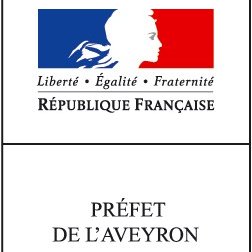  PREFET DE L’AVEYRON                                                                                 DEPARTEMENT DE L’AVEYRONCOMMUNE DE SALMIECH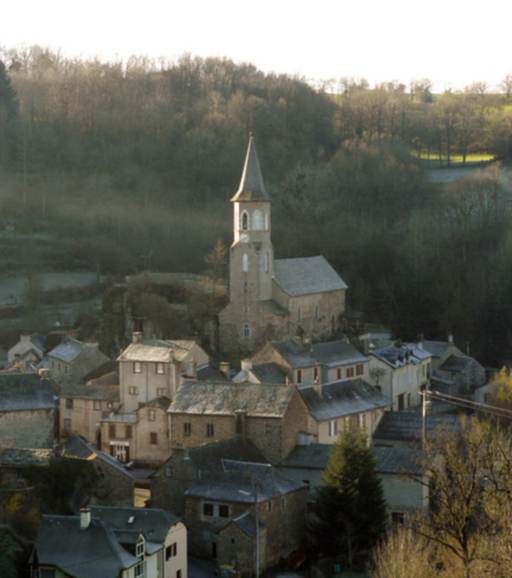 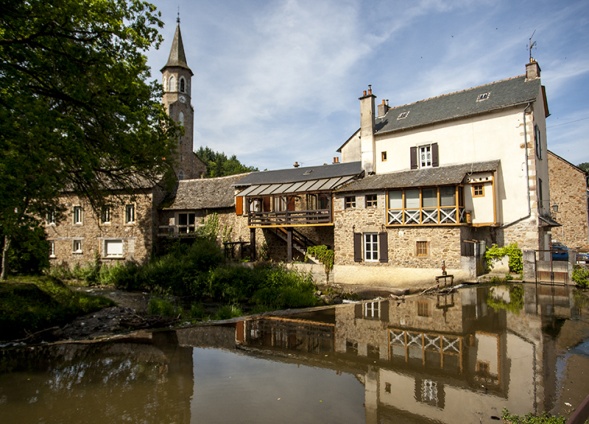 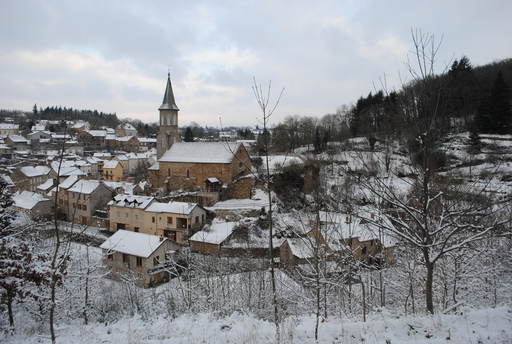 PLANCOMMUNALDESAUVEGARDE											FICHEPARTIE 1 : VOLET ADMINISTRATIFTableau de mise à jour du Plan Communal de Sauvegarde			   1.1Arrêté municipal									   1.2Textes de référence 									   1.3PARTIE 2 : RECENSEMENT DES RISQUESPrincipes généraux : le DDRM et le DICRIM					   2.1Description des risques								   2.2PARTIE 3 : RECENSEMENT DES ENJEUXEnjeux humains									    3.1Enjeux économiques									    3.2Enjeux liés aux infrastructures							    3.3PARTIE 4 : RECENSEMENT DES MOYENSMoyens communaux									     4.1Moyens privés 									     4.2Lieux d’accueil et d’hébergement 							     4.3PARTIE 5 : ORGANISATION DE LA GESTION DE CRISEPoste communal de crise								      5.1Schéma d’alerte des membres du PCC						      5.2Salle du PCC										      5.3Alerte des populations								      5.4Fiche-action : maire									      5.5.1Fiche-action : secrétariat et communication				  	      5.5.2Fiche-action : responsable des opérations de terrain				      5.5.3Fiche-action : logistique								      5.5.4Annuaire de crise 									      5.6PARTIE 6 : TABLEAU DES SIGLES ET DES ABREVIATIONS			       6.1																																								Toute mise à jour du PCS devra être mentionnée dans le tableau ci-dessous. Ne pas oublier d’en informer l’ensemble des destinataires du Plan Communal de Sauvegarde :Le Préfet de l’Aveyron (SIDPC)Le Directeur du Service Départemental d’Incendie et de SecoursLe Commandant du Groupement départemental de Gendarmerie et / ou le Directeur Départemental de la Sécurité PubliqueLe Directeur Départemental des TerritoiresLe Commandant du Centre de Secours de Cassagnes-BégonhèsLe Commandant de la Brigade de Gendarmerie de Cassagnes-BégonhèsLe maire de la Commune de SALMIECH,VU la loi n° 2004-811 du 13 août 2004 de modernisation de la sécurité civile, et notamment son article 13 ; VU le décret n° 2005-1156 du 13 septembre 2005 relatif au plan communal de sauvegarde et pris en application de l’article 13 de la loi n° 2004-811 du 13 août 2004 de modernisation de la sécurité civile ;VU le code général des collectivités territoriales, et notamment ses articles L. 2211-+1, L. 2212-1, L. 2212-2, L. 2212-4, L. 2212-5 relatifs aux pouvoirs de police du maire ; VU le code de l’environnement, et notamment son article L. 125-2 relatif à l’information préventive sur les risques majeurs ; CONSIDERANT que la commune de Salmiech est susceptible d’être exposée à des risques de sécurité civile naturels et technologiques de tous types ; CONSIDERANT qu’il appartient au maire de prévoir, d’organiser et de structurer l’action communale en cas de crise, afin de prendre d’urgence toutes les mesures utiles en vue de sauvegarder la population, d’assurer la sécurité et la salubrité publiques et de limiter les conséquences des événements potentiellement graves et susceptibles de se produire sur le territoire de la commune,ARRÊTEArticle 1 : le plan communal de sauvegarde de la Commune de SALMIECH, annexé au présent arrêté, est approuvé et est applicable à compter du ______________.Article 2 : le plan communal de sauvegarde fera l’objet des mises à jour nécessaires à sa bonne application.Article 3 : le plan communal de sauvegarde est consultable en mairie.Article 4 : une copie du présent arrêté ainsi que du plan annexé sera transmise à : Monsieur le Préfet de l’Aveyron (Service Interministériel de Défense et Protection Civiles),Monsieur le directeur du Service Départemental d’Incendie et de Secours,Monsieur le Commandant du Groupement Départemental de Gendarmerie et / ou Monsieur le Directeur Départemental de la Sécurité Publique,Monsieur le Directeur Départemental des Territoires,Monsieur le Commandant du Centre de Secours de Cassagnes-Bégonhès,Monsieur le Commandant de la brigade de Gendarmerie de Cassagnes-Bégonhès.Fait à SALMIECH, le ____________________.Le Maire, Jean-Paul LABITLe PCS a été instauré par la loi n°2004-811 du 13 août 2004 de modernisation de la sécurité civile (article 13).Il s’agit d’un document de compétence communale ou intercommunale contribuant à l’information préventive et à la protection des populations. Il détermine et fixe, en fonction des risques majeurs connus dans une commune donnée, l’organisation locale pour faire face à une crise et à la gérer.	Ce document intègre et complète les plans ORSEC de protection générale des populations élaborés au niveau départemental par la préfecture.Le PCS est obligatoire dans les communes : dotées d’un Plan de Prévention des Risques Naturels (PPRN) approuvé.comprises dans le périmètre d’un Plan Particulier d’Intervention (PPI)Le décret n° 2005-1156 du 13 septembre 2005, relatif au PCS, en son article 8, précise que ce document doit être réalisé dans les deux ans à compter de la date d’approbation des PPRN et/ou de PPI.L’article L.2211-1 du Code Général des Collectivités Territoriales dispose que le maire est l’autorité de police compétente pour mettre en œuvre le Plan Communal de Sauvegarde. Il prend toutes les mesures destinées à assurer la protection de ses administrés en cas d’événements affectant directement le territoire de la commune.Par ailleurs, les communes non soumises à l’obligation d’avoir un PCS peuvent, si elles le souhaitent, en élaborer un.Les communes membres d’un établissement public de coopération intercommunale à fiscalité propre peuvent confier à celui-ci l’élaboration d’un Plan Intercommunal de Sauvegarde.Le Dossier Départemental sur les Risques Majeurs (DDRM) est un document où sont consignées toutes les informations essentielles sur les risques naturels et technologiques majeurs au niveau du département, ainsi que sur les mesures de prévention et de sauvegarde prévues pour limiter leurs effets. En définissant le risque majeur, le DDRM recense toutes les communes exposées à des risques en Aveyron, dans lesquelles une information préventive des populations doit être réalisée.Quatre risques naturels principaux sont identifiés dans le département : les inondations, les séismes, les mouvements de terrain, les feux de forêt. On dénombre par ailleurs trois risques technologiques liés à l’activité humaine : le risque industriel, le risque de transport de matières dangereuses et le risque de rupture de barrage.L’objectif de l’information préventive est de rendre les citoyens conscients des risques majeurs auxquels ils peuvent être exposés, afin de s’en protéger, d’en réduire les dommages, et de devenir ainsi moins vulnérables, en adoptant des comportements adaptés aux différentes situations.Le DICRIM est la déclinaison communale du DDRM. En effet, au niveau de la commune, c’est le maire, détenteur des pouvoirs de police, qui a la charge d’assurer la sécurité de la population dans les conditions fixées par le Code Général des Collectivités Territoriales. A travers le DICRIM, le maire informe les habitants de sa commune sur les risques naturels et technologiques qui les concernent, sur les mesures de prévention, de protection et de sauvegarde mises en œuvre ainsi que sur les moyens d’alerte en cas de survenance d’un risque.Le DDRM et le DICRIM sont consultables à la mairie.Conformément à l’information sur les risques majeurs, en application de l’article L. 125-5 du code de l’environnement, le Préfet de l’Aveyron a transmis à la commune les éléments relatifs à la nature des risques majeurs auxquels elle est exposée. RISQUE     INONDATIONDescription : La commune de Salmiech est traversée par les Céor et ses affluents : le Ruisseau de Clauzelles et le Ruisseau d’Ayssenettes. Salmiech se situe dans la vallée du Céor, étroite et encaissée, dont la plaine alluviale présente une largeur inférieure à 50 mètres.Ce qui a conduit à plusieurs crues dont celles du 03/03/1930 et plus récemment celle du 05/06/2007.Ces événements et quelques études hydrauliques permettront de déterminer les secteurs à risque faible, avec un niveau d’eau inférieur à 1 mètre et des vitesses d’écoulement faibles, et les secteurs à risque fort, avec un niveau d’eau supérieur à 1 mètre ou des vitesses d’écoulement fortes.Le plan de prévention du risque d’inondation, approuvé par l’arrêté préfectoral du 09 février 2016, définit un zonage réglementaire, qui prend en compte les inondations passées.La cartographie définit des zones inondables et comprend les zones suivantes : - la zone de risque fort, considérée comme inconstructible ;- la zone de risque faible, considérée comme constructible avec prescriptions en secteur aggloméré et comme non constructible avec préservation du champ d’expansion des crues en secteur rural.Le détail des interdictions de construire et des prescriptions figure dans le règlement du plan de prévention du risque d’inondation.cartographie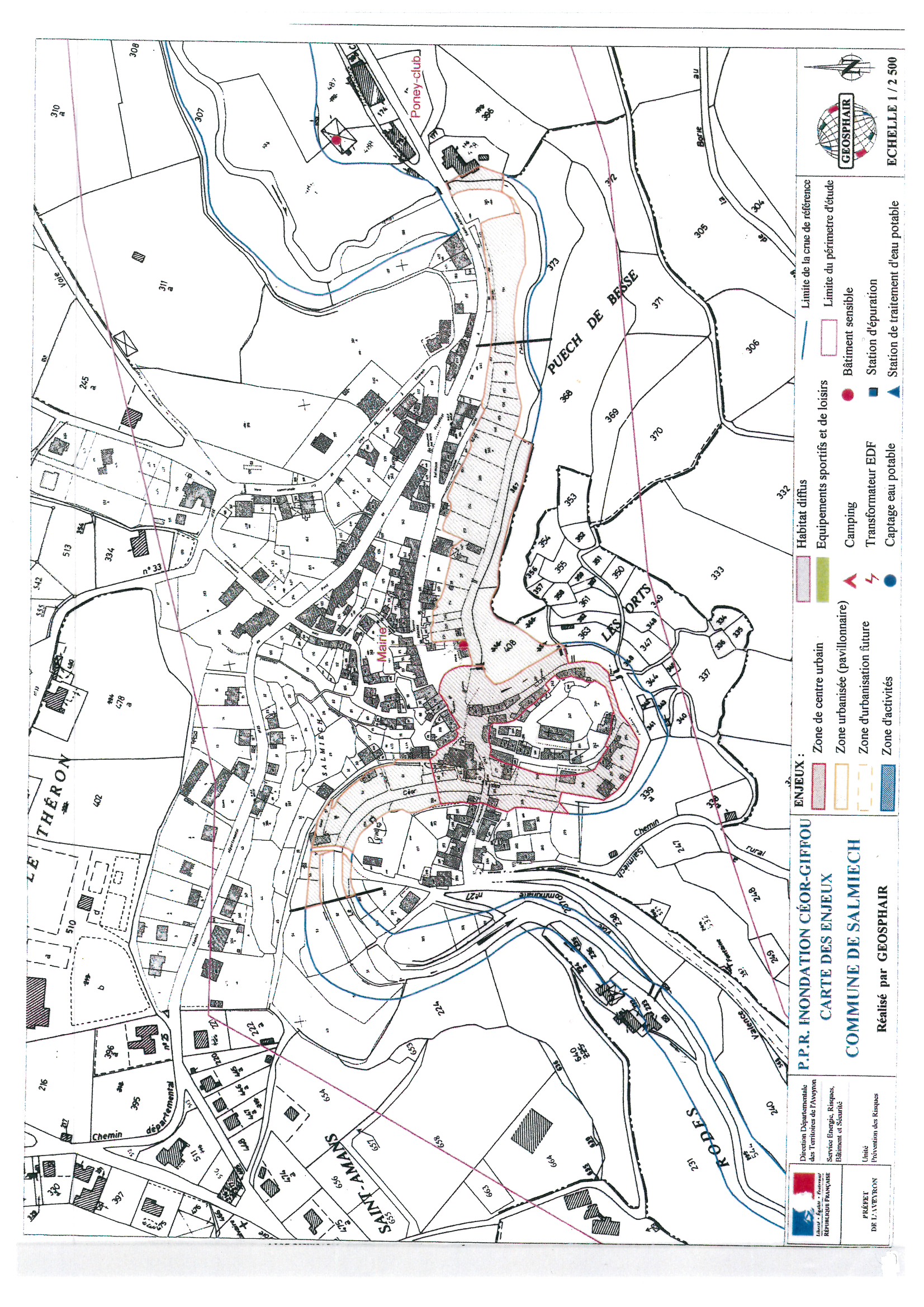 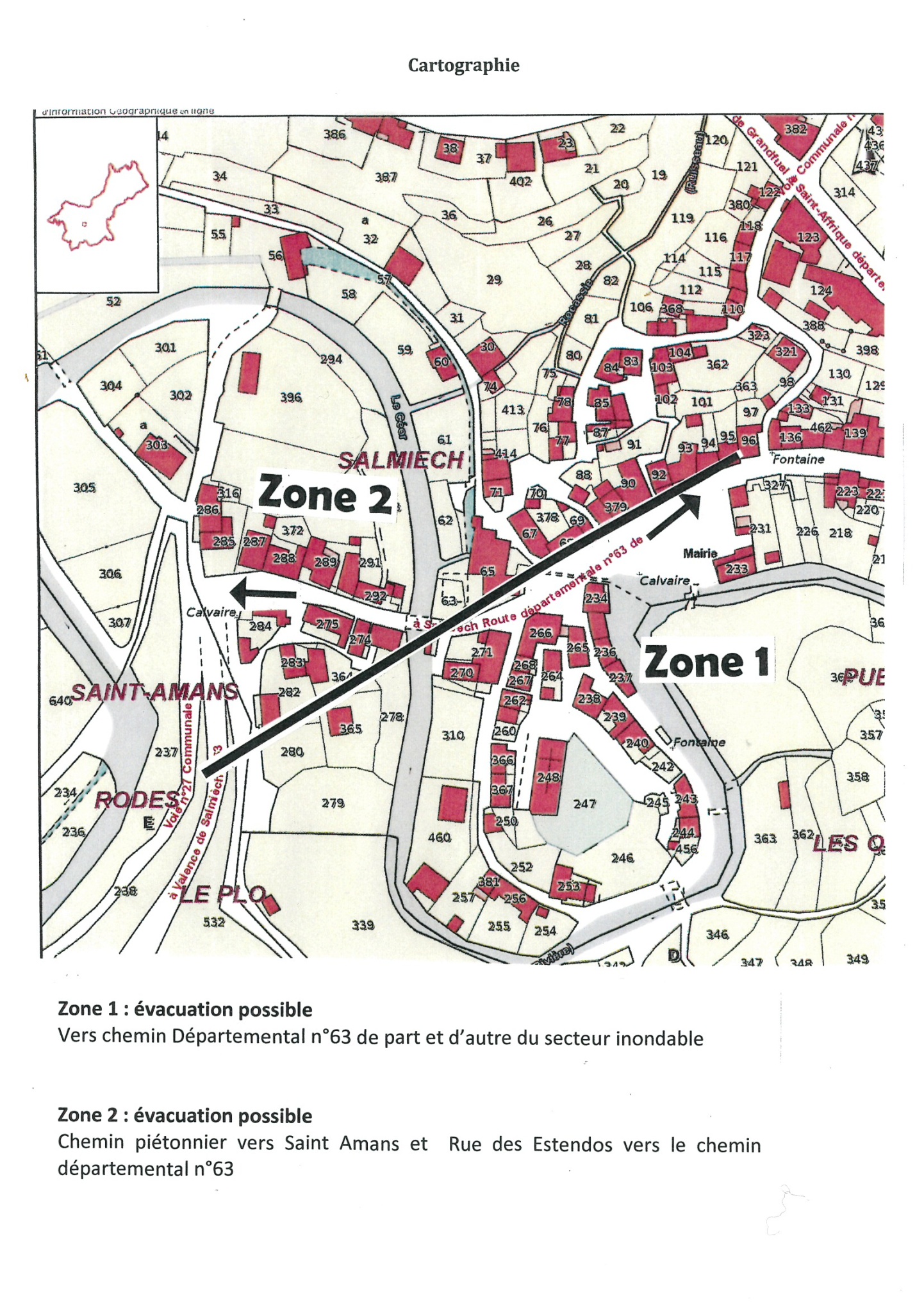 Conseils en cas d’inondationConsignes de sécuritéAvant- Fermez les portes, fenêtres et soupiraux,- Lors d’orage violents, vérifiez l’état des grilles et bouches d’égout à proximité de votre propriété,- Déplacez les produits et matériels sensibles hors d’atteinte des eaux,- Supprimez tout stockage (matériels et matériaux) en zone inondable,- Arrimez ce qui peut être déplacé, notamment les cuves,- Constituez une réserve d’eau potable,- Coupez le gaz et l’électricité, - Pensez à emporter vos papiers et aux traitements médicaux,- Gagnez les hauteurs les plus proches ou montez à pied dans les étages.Pendant et aprèsEn cas de circulation obligatoire, ne vous engagez pas sur une chaussée submergée,Ne consommez pas d’eau du réseau public ou des puits particuliers sans l’avis des services compétents.AprèsSi un bâtiment a été inondé, il est conseillé de l’aérer, de le désinfecter et de le chauffer le plus vite possible,Ne rétablissez l’électricité qu’après un contrôle complet de l’installation,Ne consommez l’eau du réseau public ou des puits particuliers qu’après avis des services compétents,Les réflexes qui sauventCe qu’il faut faire : Mettez-vous à l’abri : montez ou surélevez les meubles, montez à l’étage sans utiliser l’ascenseur. Fermez tout : fermez portes, fenêtres et aérations Fermez le gaz et l’électricité. Mettez les produits toxiques au sec. Ecoutez la radio pour connaître les consignes à suivre Ne téléphonez pas : libérez les lignes pour les secours N’allez pas chercher vos enfants à l’école : l’école s’occupe d’eux.RISQUE    SISMIQUELa commune de Salmiech est placée en « zone 1 » de sismicité. Le risque est alors très faible.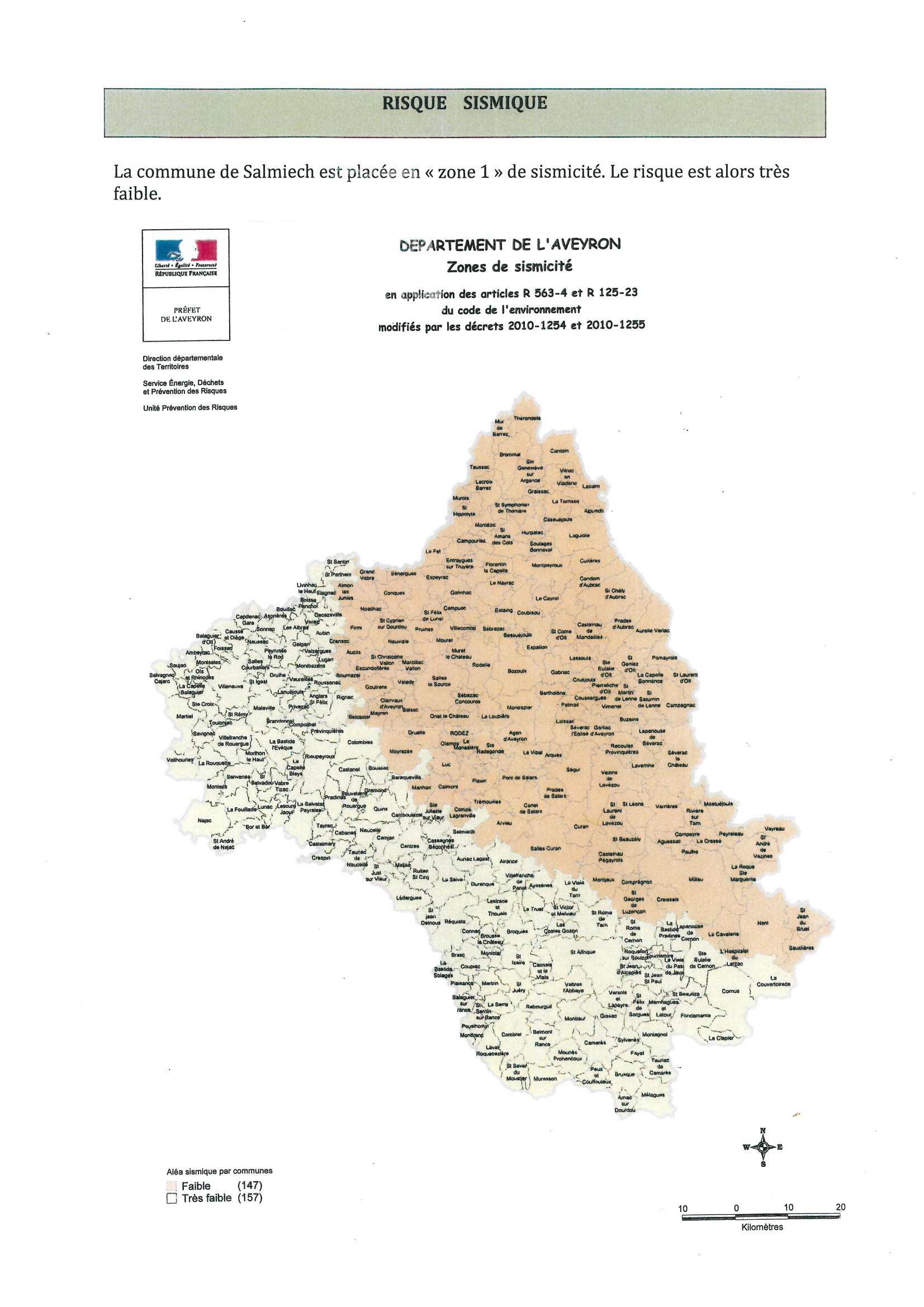 RISQUE    NUCLEAIRELe danger est la pollution accidentelle de l’air et de l’eau par des produits radioactifs.ACTION DU MAIREInformation de la population et des ERP (école, restaurants et maison de retraite)Organisation de la permanence MairieDéclenchement du PCSALERTEMessage pompiers/ préfecture/ radio / TVVéhicule communal équipé d’un haut parleurCONDUITE A TENIR PAR LA POPULATION*  rejoindre le bâtiment le plus proche* Fermer toutes les ouvertures* Ne pas fumer* Ne pas aller chercher les enfants à l’école* Arrêter ventilation, chauffage, climatisation* Rester à l’écoute de la radio* Ne pas téléphonerRISQUE    TRANSPORT  MATIERES  DANGEREUSESLes voies départementales 25 et 63 qui traversent notre village sont empruntées quotidiennement par des poids lourds et le risque d’accident existe.ACTION DU MAIRE	Selon la gravité et en liaison avec les sapeurs-pompiers :Permanence MairieConfinement ou évacuation partielle ou totale de la populationDéclenchement du PCSMise en place déviation/interdiction circulationALERTEMessage pompiers/ préfecture/ radio / TVVéhicule communal équipé d’un haut parleurCONDUITE A TENIR PAR LA POPULATION*  rejoindre le bâtiment le plus proche* Fermer toutes les ouvertures* Ne pas fumer* Ne pas aller chercher les enfants à l’école* Arrêter ventilation, chauffage, climatisation* Rester à l’écoute de la radio* sortir qu’en fin d’alerte___________________________________________________________________________				RISQUE    Epidémie, pandémie, épizootieCes risques sanitaires sont susceptibles d’affecter la santé de la population :Epidémie : contamination importante dans une zonePandémie : contamination d’une large partie de la populationEpizootie : maladie frappant simultanément un grand nombre d’animaux de même espèce ou d’espèces différentes (ex : rage, grippe aviaire, peste animale, fièvre aphteuse, etc..). Elles doivent être maîtrisées le plus rapidement possible sous peine d’assister à la transmission de la maladie à l’homme, voire à une mutation de l’agent pathogène qui permettrait une transmission de la maladie à l’homme.ACTION DU MAIREPhase 3/4/5/6 : dans ces phases, le maire agit en sa qualité d’agent de l’Etat. Il est le relais Efficace de la puissance publique sur le territoire de la commune.Le maire désigne un correspondant « pandémie grippale » (Monsieur Robert BOS) et transmet ses coordonnées au préfet.Utilise la liste des personnes fragilesPour la grippe aviaire :						Pour la grippe A :Fournit au personnel communal susceptible			Fournit au personnel communald’aller constater les oiseaux morts un équi-			susceptible d’être en contact avecpement de base : gants + masques FFP2.			du public ou le virus des masques								FFP2.CONDUITE A TENIR PAR LA POPULATIONPour la grippe aviaire :Toute mortalité animale d’oiseaux sauvages en zone rurale doit être signalée à la direction départementale des services vétérinaires (DDSV) (Tél : 05.65.73.52.00). Sinon appeler la Préfecture au 05.65.75.71.71.Une mortalité anormale correspond à plus de 5 oiseaux sauvages trouvés morts sur un même site (rayon de moins de 500 m) et dans un laps de temps restreint (moins d’une semaine). Ne pas touchés aux oiseaux trouvés morts. La collecte est assurée par la FDC, l’ONCFS ou la DDSV.Pour la grippe A :Tout symptôme grippal doit être signalé à un médecin ou au 15.Consignes d’hygiène : se laver les mains plusieurs fois par jour avec du savon ou une solution hydro alcoolique.Utiliser un mouchoir en papier pour éternuer ou tousser, le jeter et se laver les mains.EVENEMENTS   CLIMATIQUES EXCEPTIONNELS  :  ORAGE VIOLENT/TEMPETE…Orages, fortes précipitations, vents violents, tempêtes sont des phénomènes météorologiques qui peuvent évoluer dangereusement et se manifester dans notre région pouvant atteindre des conséquences graves sur les personnes et sur les biens.Les dangers sont multiples, et de deux ordres :Les effets mécaniques (vent, éboulements, projections, chutes d’arbres, d’ardoises …)Les effets thermiques (froid, humidité …)ACTION DU MAIRE	Selon la gravité de la situation le Maire décide l’une des mesures suivantes :Organiser une permanence à la MairieSurveiller les conditions météorologiquesOrganisation d’un circuit d’inspection (plusieurs fois par jour)Mise en place des panneaux de signalisation de danger (blocage des voies encombrées)Organiser le déblaiement des voies (moyens autonomes ou prestations)Préparation d’un hébergement pour les sinistrésSi la situation s’aggrave prendre un arrêté de déclenchement du plan communal de sauvegardeCONDUITE A TENIR PAR LA POPULATION*  Surveiller les conditions météorologiques* S’assurer que les constructions « fragiles » et/ou « non permanentes » ne présentent pas de danger.* Veiller au bon entretien des arbres* Limiter voire éviter vos déplacements* Ne pas vous engager sur une voie ou une zone inondée* Respecter les déviations mises en place* Suivre les conseils des autorités* Eviter l’utilisation du téléphone et des appareils électriques* Débrancher les appareils électriques non utilisés et câble d’antenne de TV* Ne pas vous abriter sous les arbres* N’intervenir en aucun cas sur les toitures et ne pas toucher aux fils électriques tombés à terre* Ecouter la radio (récepteurs alimentés par piles si possible)_________________________________________________________________________ Météo France publie une carte de vigilance météorologique sur www.meteofrance.com . son but est d’alerter les autorités et le public sur la possibilité d’occurrence d’un phénomène météorologique dangereux dans les 24 h à venir. Elle est diffusée chaque jour à 6 h et à 16 h. Chaque département est affecté d’un code couleur associé à un niveau vigilance : vert, jaune, orange ou rouge. Les situations potentiellement dangereuses sont signalées par une carte de couleur orange ou rouge.Phénomènes concernés : Vents violents ; Fortes précipitations ; Orages violents ; Canicule ; Neige/verglas ; Grand froid.Consignes synthétisées, selon les différents phénomènes :Le Plan Vigipirate constitue l’outil central et permanent du dispositif français de vigilance, de prévention et protection contre le terrorisme, qui prend acte du maintien durable de cette menace à un niveau élevé. Il relève du Premier ministre et associe tous les ministères. L’évolution de  la menace est faite par les services de renseignement. En cas d’attaque terroriste, il peut être prolongé par des plans d’intervention spécifiques mettant en œuvre des moyens spécialisés.Trois grands objectifs :Assurer en permanence une protection adaptée des citoyens, du territoire et des intérêts de la France contre la menace terroristeDévelopper et maintenir une culture de vigilance de l’ensemble des acteurs nationaux afin de prévenir ou de déceler le plus en amont possible toute menace d’action terroristePermettre une réaction rapide et coordonnée en cas de menace caractérisée ou d’action terroriste, afin de renforcer la protection, de faciliter l’intervention, d’assurer la continuité des activités d’importance vitale et donc de limiter les effets du terrorisme.Les niveaux vigipirateVIGILANCEPosture permanente de sécurité :protection quotidienne contre une menace terroriste constantemesures permanentesconcerne l’ensemble du territoire et des acteurs d’activitédurée illimitéeRenforcement de la vigilance :augmentation ponctuelle de la menace terroriste ou des vulnérabilitésmesures temporaires plus contraignantesconcerne une zone géographique ou un secteur d’activitédurée limitéeALERTE ATTENTATprotection maximale face à une menace imminente d’un acte terroristemesures exceptionnellespeut concerner une zone géographique ou l’ensemble du territoiredurée très limitéeLes enjeux humains de la commune sont répartis en deux  zones.Zones : numéro 1 : rue le Tour du Château et Place de la Mairienuméro 2 : 1 résidence principale + 1 résidence secondairePour la zone numéro 1 : Nombre de personnes : Adultes : 18- Dont personnes âgées : 1- Personnes handicapées : 0Enfants : 4Caractéristiques : maisons à étage, avec une cave, garageNombre total de personnes à évacuer : 22Pour la zone numéro 2 : 1 résidence secondaire, 1 logement Nombre de personnes : Adultes : 1-Dont personnes âgées : 0-Personnes handicapées : 0Enfants : 0Caractéristiques : maison au rez de chaussée sans étageNombre total de personnes à évacuer : 1			Liste des habitations situées en zone 1Zone : Rue du Tour du Château et Place de la mairieZone 2 : Chemin du MoulinouIl n’y a aucune conséquence économique étant donné qu’il n’y a pas d’entreprise implantée dans la zone. Pour la zone numéro 1 : Nombre d’entreprises : 		0Artisans : 			0Commerçants :		0 Usines : 			0Exploitations agricoles : 	0Autres : déchetteries, … : Pour la zone numéro 2 : Nombre d’entreprises : 	0Artisans : 			0Commerçants : 		0Usines : 			0Exploitations agricoles : 	0Autres : déchetteries, … : 	poste de relevage assainissementAucune entreprise  n’est située en zone 1 et 2Chemin : rue du Tour du Château, rue du MoulinouRoute : RD 63 au pont qui enjambe le Céor jusqu’à la place de la MairieRéseau d’assainissement-station de pompage d’eau usée de l’assainissementAlimentation électrique d’assainissement de la station de pompage (rive gauche du Céor)Ensemble des infrastructures susceptibles d’être impactées par l’inondation : La RD 63 du pont sur le Céor à la Place de la MairieLa station de pompage de l’assainissement en aval (200m) du pont de la RD 63.En cas de crise et d’activation du PCS, la commune peut rapidement mobiliser les moyens communaux (voire intercommunaux) suivants : Moyens humains : agents techniques, administratifs et conseillers municipaux.Moyens matériels : Téléphones, klaxon voitures, porte à porte (secteur 1 et 2)Véhicules de transport : Outillage (dépôt communal) :1 benne pour enlever les détritus1 tronçonneuse1 nettoyeur thermique essence haute pression1 Giro broyeur1 Epareuse1 tracteur tondeuse 2 débroussailleuses1 taille haie1 bétonnière 3 points 1 poste soudure à l’arc1 meuleuse d’angle1 scie circulaire1 perceuse sans fil1 perceuse percussionSacs de sel et semoir agricole (si risque verglas)Poste à souderGrosse et petite meule Matériel de zonage (rubalise, barrières, panneaux : travaux, route barrée)Pelles et balaisEn cas de crise et d’activation du PCS, la commune peut rapidement faire appel, en complément de ses propres disponibilités, aux moyens privés suivants : En cas de risque ou de catastrophe, les populations sinistrées seront accueillies prioritairement dans les lieux ci-dessous mentionnés.Organigramme : Le PCC est constitué dès la décision d’activation du PCS. Il correspond à la cellule communale de crise. Le PCC se compose de : - 1 Directeur des Opérations de Secours (DOS) qui est le Maire- 1  Responsable des Actions Communales (RAC) qui peut être, soit le maire (dans les petites communes), soit une personne désignée par le maire parmi les élus ou les agents communaux.- 1 secrétariat (également en charge de la communication)- 1 responsable de terrain (évaluation des besoins, gestion de la sécurité sur place, etc.)- 1 responsable logistique (mobilisation des moyens, ravitaillement, hébergement etc.)Dans les communes de petite taille, le maire peut être à la fois le DOS et le RAC.Témoin   - Gendarmerie   - Préfecture – Prédict  Maire Nom : LABIT Jean-Paul 06.30.48.86.90Suppléant Nom : CLUZEL René : 06.70.93.32.60					     Action Prioritaire Alerte  cellule secrétariat : Mme FERRIEU Sylvie 06.78.14.43.50 cellule terrain : Mr BOS Robert 06.27.73.09.73Service technique : 	BESOMBES Régis 06.81.14.60.85			VIGROUX Patrick 06.45.34.37.38ALERTE  POPULATION VEHICULE HAUT PARLEURPORTE A PORTE BESOMBES Régis 06.81.14.60.85BOS Robert 06.27.73.09.73Salle dédiée au PCC : salle de réunions de la MairieAdresse exacte : Place Brenguier de Landorre 12120 SALMIECHAccès : RD 25 et RD 63.Equipement du PCC : Qui fait l’alerte ?Quand alerter ?Qui alerter ?Comment alerter ?Quel message d’alerte ? Alerte sans évacuation ou confinement des populations :« Un risque menace votre quartier, restez attentifs aux instructions qui vous seront données pour votre sécurité, appliquez les consignes pratiques données par la Mairie. »Organisation en cas d’absence du maire et de son adjoint :Alerter :- Madame Sylvie FERRIEU Le bourg 12120  SALMIECHTéléphone : 06.78.14.43.50- Monsieur Robert BOSFarreyroles 12120  SALMIECHTéléphone : 06.27.73.09.73Qui appliqueront à leur tour les actions prévues en cas de crise.En cas d’activation du PCS, le maire est le Directeur des Opérations de Secours (DOS). Il est chargé d’analyser la situation, de déterminer les actions prioritaires et leur exécution selon les éléments connus du PCC. Dans la commune, il assure en même temps les fonctions de Responsable des Actions Communales (RAC).M. le Maire Prénom, Nom : M. LABIT Jean-PaulAdresse : Lacan 12120 SALMIECHTel. Portable : 06 30 48 86 90ROLE DU DOS : - Chargé de décider des orientations stratégiques de sauvetage et de sauvegarde de la population.- Choisit et valide si nécessaire les actions proposées par le commandant des opérations de secours (COS), officier de sapeurs-pompiers.DETAIL DES MISSIONS PRNCIPALES :  Activation du PCSEvaluation de la situation et des besoins au vu des remontées du terrain (par le COS et le responsable « Terrain » du PCC au fur et à mesure de l’évènement.En tant que RAC, il assure la direction et la coordination des actions des membres du PCC : responsable secrétariat/communication, responsable terrain, responsable logistique.Si nécessaire, prise des ordres de réquisition, d’interdiction, d’autorisation exceptionnelles afin d’assurer la sûreté, la salubrité, et la sécurité publiques.Mobilisation des moyens publics ou privés.Communication avec la population communale.Renseignements des autorités.Responsable : Nom, Prénom : FERRIEU SylvieAdresse : Le Bourg 12120 SALMIECHTel fixe : 05 65 46 76 04Tel portable : 06 78 14 43 50ROLE : - Chargé de la synthèse et du regroupement de toutes les informations- Appui pour répondre aux besoins du PCC- Réception, transmission et diffusion d’information en interne au sein du PCC et en externe (grand public notamment).DETAIL DES MISSIONS PRINCIPALES :Appel des membres du PCC pour intégrer le PCC.Organisation de la salle du PCC.Accueil téléphonique du PCC.Tenue de la main courante.Rédaction et transmission de documents émanant du PCCAppui aux autres cellules du PCCRéception et diffusion des informations en interne et en externe.Tenue du calendrier des évènements du PCC.Gestion de la logistique du PCC (approvisionnement en matériel, papèterie, etc.).Diffuser l’alerte à la population ou aide à la diffusion.Assurer la communication avec la population, rédaction des communiqués de presse et relation avec les médias sous la responsabilité du maire et en lien avec lui.Responsable : Nom, Prénom : BOS robertAdresse : Farreyrolles 12120 SALMIECHTel fixe : Tel portable : 06.27.73.09.73ROLE :Assurer les missions d’évaluation de la situation sur le terrain et de sécurisation des zonesAssurer la coordination entre les décisions de sauvegarde prises au PCC et les  missions de secours réalisées sur le terrain par les services de secours.Assure au mieux les missions de secours à exécuter sur le terrain, en cas d’absence des services de secours.DETAIL DES MISSIONS PRINCIPALES : Suivi et surveillance de la situation sur le terrainEvaluation des besoins sur place (évacuation, moyens particuliers humains ou matériels).Remontée d’information vers le PCC sur la situation.Sécurisation des zones à risque (mise en place de périmètres de sécurité, panneaux indicateurs, etc.).Responsable : Nom, Prénom : CLUZEL RenéAdresse : Le Bourg 12120 SALMIECHTel fixe : 05 65 74 23 43Tel portable : 06.70.93.32.60ROLE :Gestion des moyens humains et matériels, publics ou privés.Assurer le ravitaillement des personnes sinistrées et des acteurs communaux intervenant dans la crise.Mise en œuvre des solutions d’hébergement des personnes sinistrées et/ou évacuées.Rassembler le matériel communal et/ou se procurer le matériel nécessaire à la réalisation des tâches.DETAIL DES MISSIONS PRINCIPALES : Gestion, le cas échéant, des modalités d’utilisation du ou des système(s) d’alerte de la population.Mise à disposition des autorités et autres personnes intéressées (bénévoles par exemple), des moyens matériels et humains, publics ou privés recensés par la commune.Gestion des modalités d’utilisation de ces moyens.Gestion des transports (notamment transport des marchandises, portage et préparation des repas).Gestion des rassemblements de personnes à évacuer (information des personnes concernées pour qu’elles puissent se préparer à leur départ, regroupement des personnes à des points de rassemblement prédéterminés).Mise à disposition et gestion des moyens d’hébergement, de ravitaillement, …Numéros d’urgence :Annuaire des membres du PCC : Annuaire des services et agents municipaux :Annuaire des services de l’Etat : Annuaire des collectivités territoriales :Annuaire des grands opérateurs : Annuaire des professionnels de santé : ADPC 		Association Départementale de Protection CivileCH		Centre HospitalierCOD		Centre Opérationnel DépartementalCODIS		Centre opérationnel Départemental d’Incendie et de SecoursCORG		Centre Opérationnel et Renseignement de la GendarmerieCOS		Commandant des Opérations de SecoursCRF		Croix Rouge FrançaiseErDF		Electricité réseau Distribution FranceDDCSPP	Direction Départementale de la Cohésion Sociale et de la Protection des PopulationsDDRM	Dossier Départemental des Risques MajeursDDT		Direction Départementale des TerritoiresDICRIM	Document d’Information Communal sur les Risques MajeursDOS	Directeur des Opérations de SecoursDT ARS	Délégation Territoriale de l’Agence Régionale de SantéGrDF	Gaz Réseau Distribution FrancePCC		Poste de commandement CommunalPCS	Plan Communal de SauvegardePPI	Plan Particulier d’InterventionPPRN	Plan Particulier des Risques NaturelsORSEC	Organisation de la Réponse de Sécurité CivileRAC	Responsable des Actions CommunalesSAMU	Service d’Aide Médicale d’UrgenceSDIS	Service Départemental D’incendie et de SecoursTMD	Transport de Matières DangereusesUT DREAL	Unité Territoriale de la Direction Régionale de l’Environnement, de l’Aménagement et du LogementZAC	Zone d’Aménagement ConcertéPCSCommunede SALMIECHSOMMAIREPCSCommunede SALMIECHTABLEAU DE MISE A JOUR DU PCSFICHE1.1Date de mise à jourPage(s) modifiée(s)Nature de la mise à jourPCSCommunede SALMIECHARRETE MUNICIPAL D’APPROBATIONFICHE1.2PCSCommuneDe SALMIECHTEXTES DE REFERENCEFICHE1.3PCSCommuneDe SALMIECHPRINCIPES GENERAUX : LE DDRM ET LE DICRIMFICHE2.1PCSCommunede SALMIECHDESCRIPTION DES RISQUESFICHE2.2Qu’est-ce qu’une pandémie ?Il s’agit d’une épidémie qui s’étend au-delà des frontières internationales, soit à un continent, à un hémisphère ou au monde entier, et qui peut toucher un grand nombre de personnes, quand elles ne sont pas immunisées contre la maladie ou quand la médecine ne dispose d’aucun médicament pour traiter les malades : la grippe aviaire et la grippe A de type H1N1, par exemple (pour plus d’infos, voir le site www.pandemie-grippale.gouv.frPhase 1Pas de virus circulant chez l’Homme  Phase 2Pas de nouveau virus circulant chez l’Homme mais présence d’un virus animal causant un risque substantiel de maladie humaine.  Phase 3Infection humaine par un nouveau virus (mais sans transmission interhumaine ou dans des cas isolés liés à des contacts rapprochés).  Phase 4Petits groupements de transmission interhumaine limités, mais extension localisée (virus mal adapté aux humains).  Phase 5Larges groupements, mais transmission interhumaine, toujours localisée (le virus s’adapte à l’Homme).  Phase 6Forte transmission interhumaine dans la population.Des gestes simples pour limiter l’expansion :Eviter serrage de mains et embrassadesEviter tout contact avec une personne ou un animal maladeSe laver régulièrement les mains avec du savon liquide ou une solution hydro-alcooliqueSe couvrir la bouche et le nez avec un mouchoir en papier en cas d’éternuement ou de toux. Jeter le papier après usage.Vigilance orangeVigilance rougeVent violentLimitez vos déplacements, renseignez-vous avant de les entreprendrePrenez garde aux chutes d’arbres ou d’objetsN’intervenez pas sur les toituresRangez les objets exposés au ventRestez chez vous et évitez toute activité extérieure Si vous devez impérativement vous déplacer, soyez très prudent. Empruntez les grands axes de circulationPrenez les précautions qui s’imposent faces aux conséquences d’un vent violent et n’intervenez jamais sur les toitures.Fortes précipitationsRenseignez-vous avant d’entreprendre un déplacement et soyez vigilantEvitez le réseau routier secondaireSi vous habitez en zone habituellement inondable, prenez les précautions d’usageRestez chez vous, évitez tout déplacementNe vous engagez en aucun cas, ni à pied, ni en voiture, sur une voie immergéePrenez toutes les précautions pour la sauvegarde de vos biens face à la montée des eaux, même dans les zones rarement touchées par les inondationsVigilance orangeVigilance rougeOragesSoyez prudent, en particulier dans vos déplacements et activités de loisirsEvitez d’utiliser le téléphone et les appareils électriquesA l’approche de l’orage, mettrez en sécurité vos biensAbritez-vous hors des zones boisées-Soyez très prudent et vigilant si vous devez absolument vous déplacer, les conditions de circulation pouvant devenir soudainement dangereuses-Evitez les activités extérieures de loisirs-Abritez-vous hors des zones boisées et mettez vos biens en sécurité-Sur la route, arrêtez-vous en sécurité et ne quittez pas votre véhiculeNeige/verglasSoyez très prudent et vigilant si vous devez absolument vous déplacer. Renseignez-vous sur les conditions de circulation.Respectez les conditions de circulation et les déviationsPrévoyez équipements et vivres en cas d’immobilisation-Restez chez vous et n’entreprenez aucun déplacement-Si vous devez impérativement vous déplacer, signalez votre départ et la destination à vos proches-Munissez-vous d’équipements spéciaux, de vivres et de matériel  en cas d’immobilisation-Ne quittez votre véhicule que sur demande des sauveteursMenace terroristePCSCommuneDe SALMIECHENJEUX HUMAINSFICHE3.1HabitationNombre de personnesStructureNuméro de téléphone Total de personnesDELBOURG AymonAdulte à mobilité réduite : 1Maison avec étage05.65.74.21.891SANCHEZ RodolpheAdultes : 2Enfants : 2Maison avec étage05.64.46.92.644BOUSQUET RobertAdultes : 0Maison avec étageMaison vide en vente0BEBON MichelAdultes : 2Maison avec étage05.65.46.78.562DANES  JeanAdultes : 1Maison avec étage05.65.46.79.871EUTROPIO LaurentAdultes : 2Enfants : 2Maison avec étage06.24.71.57.004DUTTO AndréAdultes : 2Maison avec étage2MAZERAN AndréAdultes : 1Maison avec étage05.65.42.87.091ANGELIQUE JacquelineAdultes : 1Maison avec étage05.65.74.22.661BESSIERE Jean-ClaudeAdultes : 1Maison avec étage05.65.46.74.561CARLUS PaulAdultes : 2Maison avec étage05.65.74.26.742NOYRIGAT ThierryAdultes : 1Maison avec étage05.65.68.08.171JEAN BernardAdultes : 1Maison avec étage05.65.60.32.132CONTE MurielAdultes : 0Maison avec étageRésidence secondaire0SuccessionHARASIMOWAdultes : 0Maison avec étageMaison vide en vente0BOUSQUET   RobertAdultes : 0Maison avec étageMaison vide en vente0HabitationNombre de personnesStructureNuméro de téléphone Total de personnesGEORGES MartineAdultes : 0Maison avec étageRésidence secondaire0THIROUX XavierAdultes : 1Maison au rez de chaussée1PCSCommunede SALMIECHENJEUX ECONOMIQUESFICHE3.2PCSCommunede SALMIECHENJEUX LIES AUX INFRASTRUCTURESFICHE3.3PCSCommunede SALMIECHMOYENS COMMUNAUXFICHE4.1ServiceNom/PrénomTéléphone/FaxObservationsAgents techniquesBESOMBES Régis06 81 14 60 85Agent technique//VIGROUX Patrick06 45 34 37 38//Conseil municipalCLUZEL René06 70 93 32 60Adjoint//FERRIEU Sylvie05 65 46 76 0405 65 46 75 01 06 78 14 43 501er adjoint//BOS Robert06 27 73 09 73Adjoint//PEYSSI Norbert06 71 73 58 19AdjointTypeNuméro d’immatriculationLieu d’entreposageObservationsFourgon plateau Iveco966 NT 12Dépôt municipalFourgonnette Partner1131 PM 12« Tracto pelleMF 3017« Tracteur4650 MV 12« PCSCommuneDe SALMIECHMOYENS PRIVESFICHE4.2TypeNatureLieuContactMoyens d’approvisionnement alimentaireLieu de confection de repas : traiteurSalmiechPouget JacquesSALMIECH05 65 74 22 46Moyens d’approvisionnement alimentaireLieu de stockage des denréesSalmiechPouget JacquesSALMIECH05 65 74 22 46Moyens d’approvisionnement alimentaireLieu de prise des repasSalmiechPouget JacquesSALMIECH05 65 74 22 46Moyens d’approvisionnement alimentaireMoyen de distribution des repas (seulement pour personnes à mobilité réduite)SalmiechPouget JacquesSALMIECH05 65 74 22 46Moyens d’hébergement temporaireLieuSalle des fêtes06 30 48 86 90Moyens d’hébergement temporaireEn cas de besoin plu importantAncien CHPA06 30 48 86 90Moyens d’hébergement temporaireEn cas de besoin plu important06 30 48 86 90Moyens de transportIndividuelBus, taxiMoyens de transmissionMoyen téléphoniqueMoyens d’approvisionnement en carburantEssence sans plombSALMIECHStation VIGROUX Thierry05 65 46 72 30Moyens d’approvisionnement en carburantGasoilSALMIECHStation VIGROUX Thierry05 65 46 72 30Moyens de logistique lourdeEntreprise travaux publicsMoyens de logistique légèreMatériel pour interventions particulières, etc.Logistique diverseMatériel de couchage, etc.Hôpital de Rodez05 65 55 12 12Logistique diverseMatériel spécifique, etc.SDIS Rodez05 65 77 12 00PCSCommunede SALMIECHLIEUX D’ACCUEIL ET D’HEBERGEMENTFICHE4.3DénominationAdresseCapacité d’accueil / hébergementCoordonnées du responsableSalle des fêtesLe Théron220 / 5506.3048.86.90Ancien Centre d’hébergement pour personnes âgées.Le Théron3006 30 48 86 90PCSCommuneDe SALMIECHPOSTE COMMUNAL DE CRISE (PCC)FICHE5.1Maire = DOS + RAC : M. Jean-Paul LABIT06.30.48.86.90.Cellule SECRETARIAT /COMMUNICATIONCellule TERRAINCellule LOGISTIQUEResponsable : Mme Sylvie FERRIEUResponsable : M. Robert BOS  Responsable : M. René CLUZELPersonnel :Tel : 06 78 14 43 50Personnel :Tel : 06 27 73 09 73 Personnel :Tel : 06 70 93 32 60PCSCommuneDe SALMIECHSCHEMA  D’ALERTE DESMEMBRES DU PCCFICHE5.2PCSCommunede SALMIECHSALLE DU PCCFICHE5.3Type d’équipementPrésenceDétailsLignes téléphoniques fixes : MAIRIEOUI (heures bureau)Nombre : 105 65 46 72 39Téléphones mobilesNON0Accès InternetOUI1OrdinateurOUI2ImprimanteOUI1ScannerOUI1PhotocopieurOUI1TélévisionNON0RadioNON0Fournitures de bureau OUITableau blancPapeterieDocuments utiles OUIPCSPlanCartographiesAnnuairesListe et adresse des habitantsPCSCommunede SALMIECHALERTE DESPOPULATIONSFICHE5.4Aux heures et jours ouvrablesMrs LABIT et CLUZELHors heures et jours ouvrablesMrs LABIT et CLUZELL’alerte doit être déclenchée lorsque le danger est avéré ou imminentUne partie de la population seulement peut-être alertée, si la menace ne concerne pas l’ensemble du territoire communal.Diffusion d’un signal sonoreKlaxon continu d’un véhicule Porte à porte TéléphonePCSCommunede SALMIECHFICHE-ACTION :MAIREFICHE5.5.1PCSCommunede SALMIECHFICHE-ACTION :SECRETARIAT ET COMMUNICATIONFICHE5.5.2PCSCommunede SALMIECHFICHE-ACTION :RESPONSABLE DES OPERATIONS DE TERRAINFICHE5.5.3PCSCommunede SALMIECHFICHE-ACTION :LOGISTIQUEFICHE5.5.4PCSCommunede SALMIECHANNUAIRES DE CRISEFICHE5.6Service d’urgenceTéléphoneSapeurs-pompiers18 ou 112Samu15 ou 112Police/Gendarmerie17Sans-Abri115Centre antipoisonAssociations agrées de Sécurité CivileCRF : 07 86 87 95 38-ADPC : 06 47 71 64 08Numéro d’astreinte de la communeDirecteur des opérations de secours (maire ou adjoint)Directeur des opérations de secours (maire ou adjoint)Directeur des opérations de secours (maire ou adjoint)Directeur des opérations de secours (maire ou adjoint)NOM-PrénomTel. domicileTel. portableFonction dans la communeLABIT Jean-Paul06 30 48 86 90MaireSecrétariat / CommunicationSecrétariat / CommunicationSecrétariat / CommunicationSecrétariat / CommunicationNOM-PrénomTel. domicileTel. portableFonction dans la communeFERRIEU Sylvie05 65 46 76 04Travail : 05 65 46 75 0106 78 14 43 501er adjointResponsable des opérations de terrainResponsable des opérations de terrainResponsable des opérations de terrainResponsable des opérations de terrainNOM-PrénomTel. domicileTel. portableFonction dans la communeBOS Robert06 27 73 09 73AdjointResponsable de la logistiqueResponsable de la logistiqueResponsable de la logistiqueResponsable de la logistiqueNOM-PrénomTel. domicileTel. portableFonction dans la communeCLUZEL René05 65 74 23 4306 70 93 32 60AdjointService municipalChef du serviceTel. DomicileTel. PortableBESOMBES Régis05 65 74 25 0006 81 14 60 85VIGROUX Patrick05 65 74 28 5806 45 34 37 38Services de l’EtatTéléphonePréfecture de l’Aveyron05 65 75 71 71Direction Départementale des Territoires05 65 73 50 00Direction Départementale de la Cohésion Sociale et de la Protection des Populations05 65 73 52 00Délégation Territoriale de l’Agence Régionale de Santé0820 20 55 48Unité Territoriale de la DREAL05 65 67 28 00AutreCollectivitéTéléphoneConseil Régional Occitanie05 61 33 50 50Conseil Départemental de l’Aveyron 05 65 75 80 00Communauté de Communes Pays de Salars05 65 74 39 72Mairie de Cassagnes-Bégonhès05 65 46 70 09Mairie d’Arvieu05 65 46 71 06OpérateursTéléphoneERDF/GRDF05 65 67 67 09Service des eaux : SOGEDO05 65 69 18 10France Télécom (Orange)0 800 00 58 58HôpitauxHôpitauxHôpitauxHôpitauxNomAdresseTéléphoneTélécopieHôpital Jacques PUELBourran 12000 RODEZ05 65 55 12 12MédecinsMédecinsMédecinsMédecinsNomAdresseTéléphoneTélécopieDr WEETSLot. La Devèze 12120 SALMIECH05 65 55 12 12Centres infirmiersCentres infirmiersCentres infirmiersCentres infirmiersNomAdresseTéléphoneTélécopieCabinet des infirmières12120 SALMIECH05 65 74 24 80PharmaciePharmaciePharmaciePharmacieNomAdresseTéléphoneTélécopiePharmacie FERRIEU12120 SALMIECH05 65 46 75 01Centre ambulanciersCentre ambulanciersCentre ambulanciersCentre ambulanciersNomAdresseTéléphoneTélécopieCassagnes ambulances12120 CASSAGNES-BEGONHES05 65 74 24 09Laboratoires d’analyses médicalesLaboratoires d’analyses médicalesLaboratoires d’analyses médicalesLaboratoires d’analyses médicalesNomAdresseTéléphoneTélécopieLaboratoire de la Primaube12140 LUC- LA PRIMAUBE05 65 71 47 71Ecoles, crèches, halte-garderieEcoles, crèches, halte-garderieEcoles, crèches, halte-garderieEcoles, crèches, halte-garderieNomAdresseTéléphoneTélécopieEcole Méandre du Céor12120 SALMIECH05.65.46.71.28.Restauration et ravitaillementRestauration et ravitaillementRestauration et ravitaillementNomAdresseTéléphoneEpicerie POUGET JacquesPlace de la Poste05 65 74 22 46Restaurant  Le Relais de SalmiechPlace de la poste05.65.46.78.13Restaurant  CAILHOL NadineRoute de Rodez05.65.46.73.44PCSCommunede SALMIECHTABLEAU DES SIGLES ET DES ABREVIATIONSFICHE6.1